Интеллектуальная викторина для детей подготовительных к школе групп «Умники и умницы».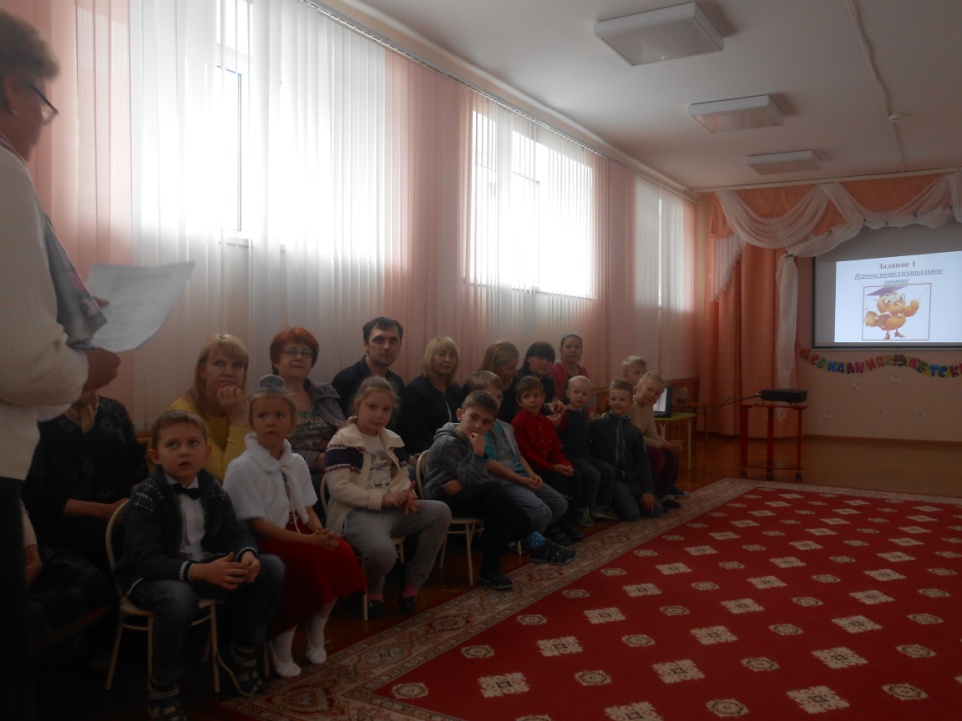 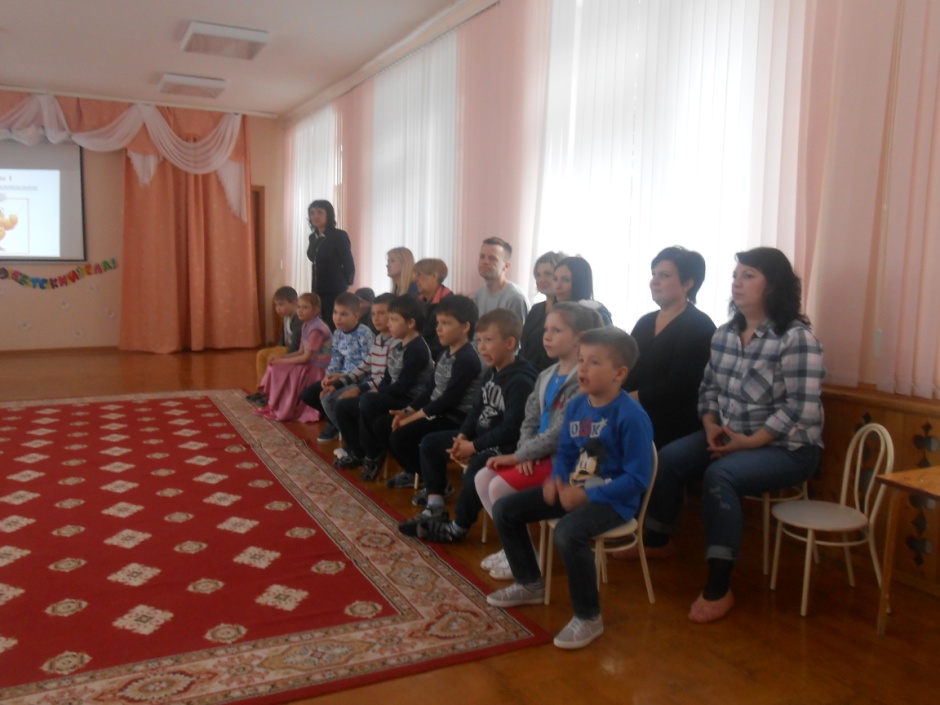 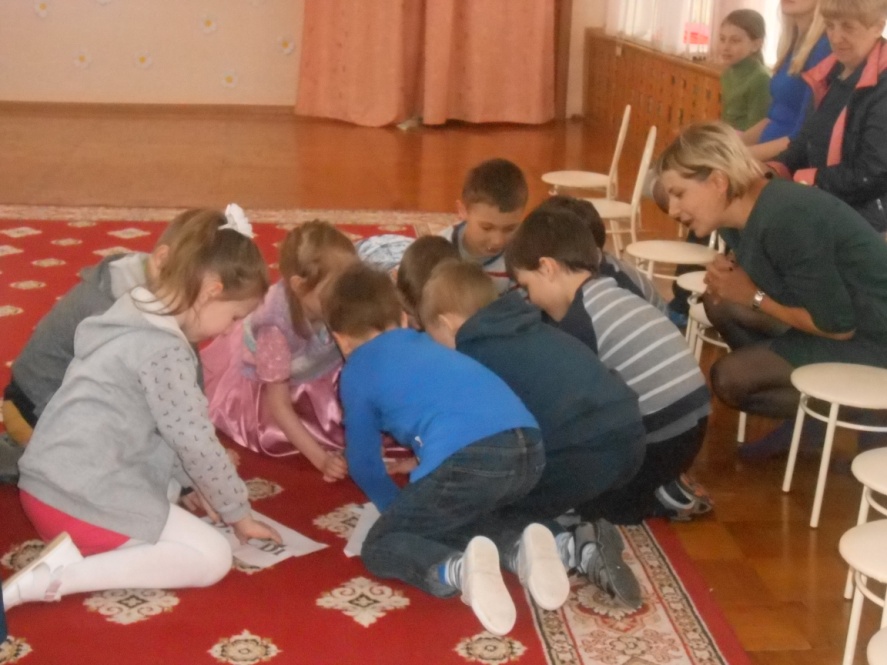 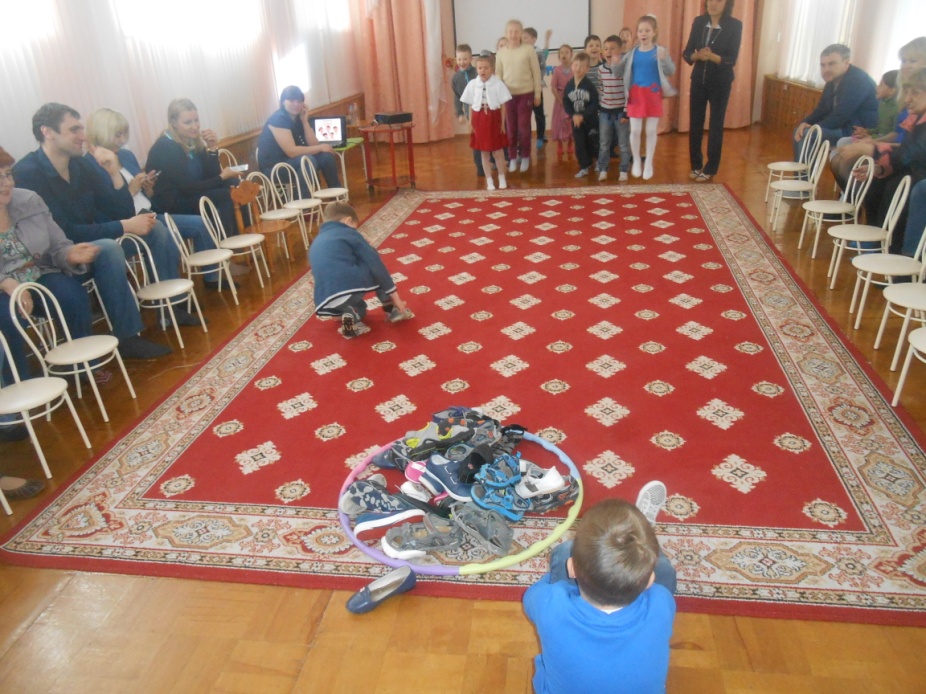 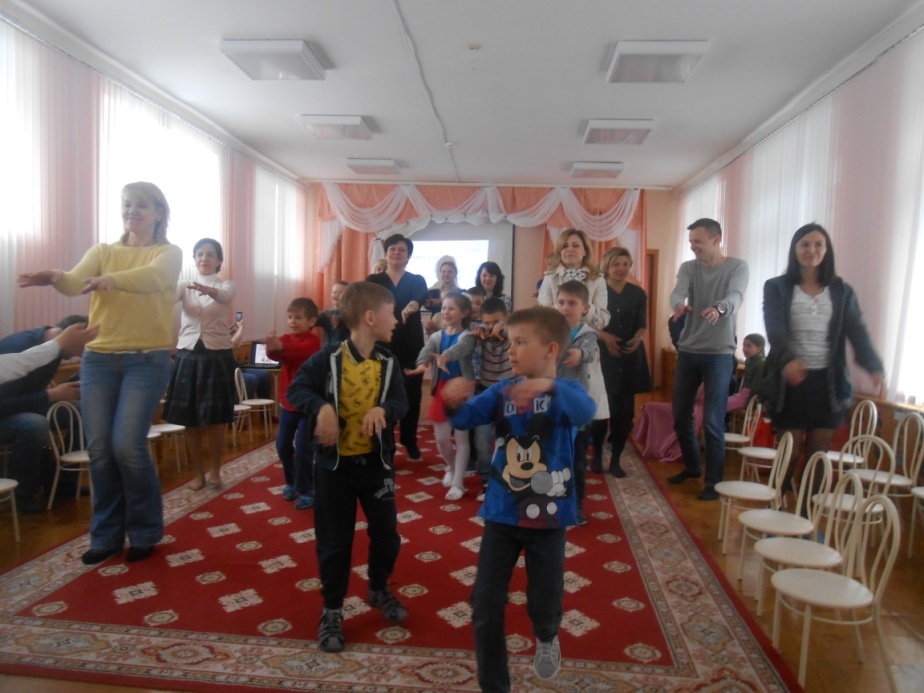 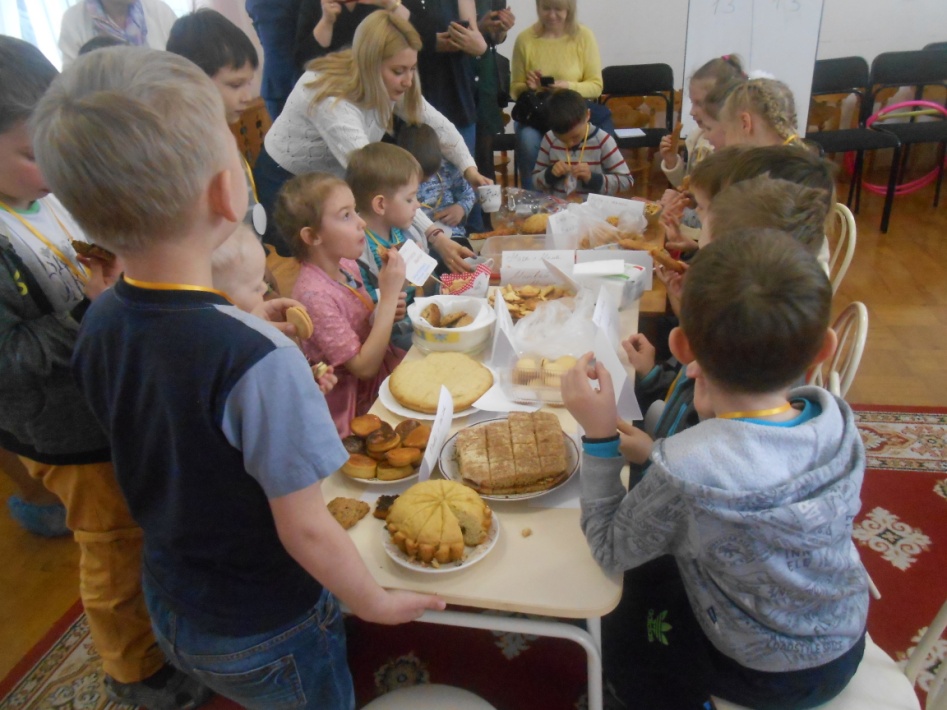 